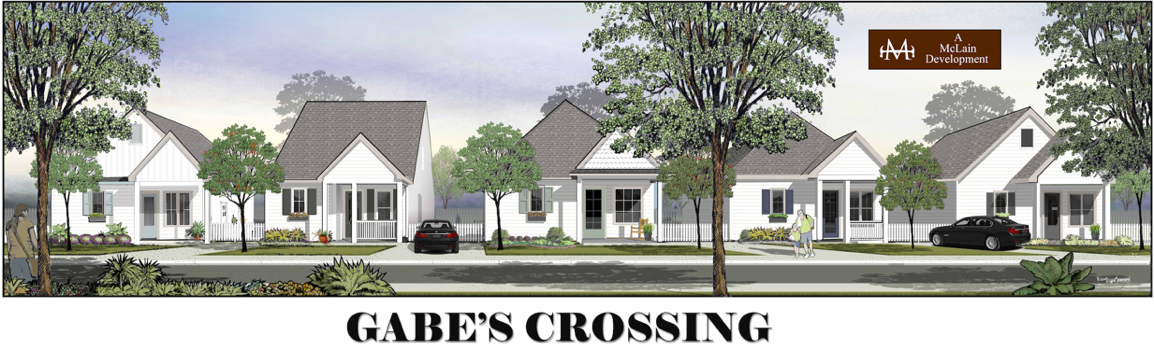 Homeowner must furnish and have available for the scheduled appointment all light bulbs, filters, and/or batteries.HOA maintenance will offer two available appointment times for each scheduled maintenance.  If all supplies are not available or if homeowner cannot make arrangements to allow maintence access to the home on one of the two offered available appointments they must wait until the next scheduled visit.WEEKLY:  Mow Grass and Trim YardQUARTERLY: Bed Weeding and MaintenanceChange BURNT light bulbsChange out HVAC FiltersBI- ANNUALLY:Seasonal PlantingANNUALLY:Presure Wash home, sidewalk, and carport.Vacuum refrigerator coils – If Requested – Homeowner to provide vacuumInspect fencing, gates, boards, and post for damages and provide report to homeowner.Inspect trees for general health care and maintenance and provide report.Tighten any loose handles or knobs.Change batteries on smoke/carbon monoxide detectorsChange batteries on A/C ThermostatsThird Party InspectorCheck and clean washing machine water connections and screensCheck and clean dryer vents. Check Freon on Ac UnitsCheck HVAC drain lines for plugs, clogs, or leaks.